08/08 RM 03396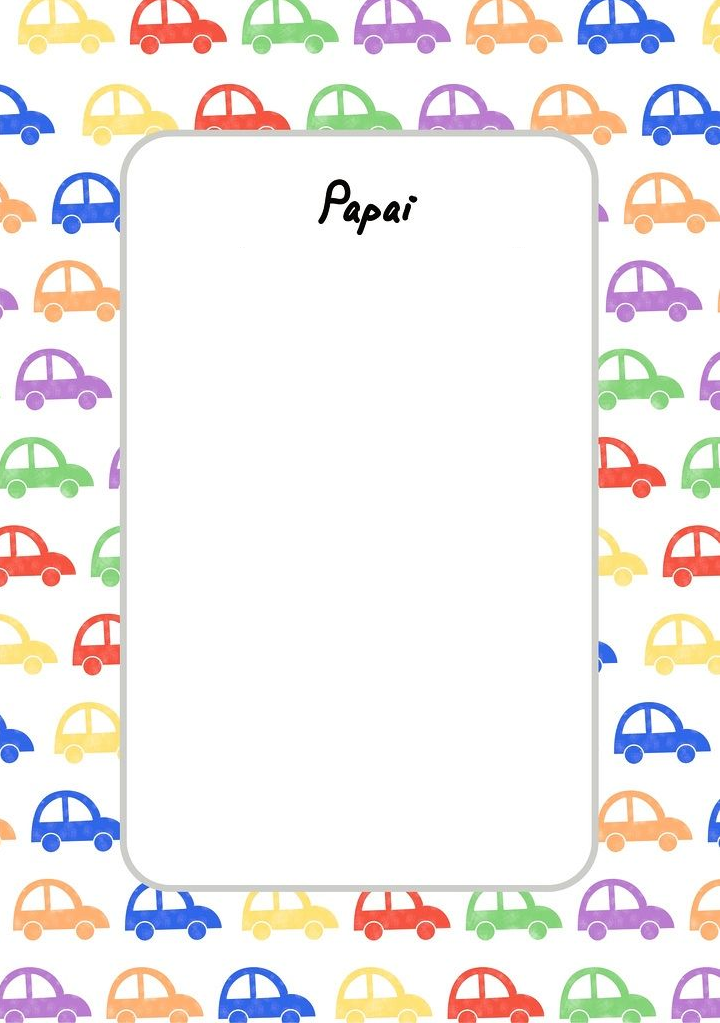 